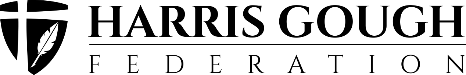 APPOINTMENT OF A CLEANING ASSISTANTGrade 1 Cleaning Assistant - (SCP 2)16.25 hours per week @£10.60 per hourMonday to Friday 3.30pm-6.45pm Term- time Plus 2 weeks in school holidays (32.5hrs)We are looking for a cleaning assistant to join our staff at Baschurch CE (Aided) Primary School.  You would be working alongside our experienced cleaner in charge. The successful candidate will be given full training and induction to the role.The Harris Gough Federation is committed to safeguarding and promoting the welfare of children. The successful applicants will be subject to an enhanced DBS check.There are currently other positions available across the Federation which could provide additional hours of employment to the above role if required. If you would like to discuss this position, please feel free to telephone the school for an informal chat or make an appointment to come and have a look round. There may be a little flexibility with times so this is something we could discuss.To apply please forward your completed application form to admin@baschurch.shropshire.sch.uk FAO Nicky Cadman, Federation Business Manager. Closing date for applications is 22 March 2023.